WNIOSKODAWCAImię i nazwisko/nazwa firmy/dane pełnomocnika                                       _________________dn.___________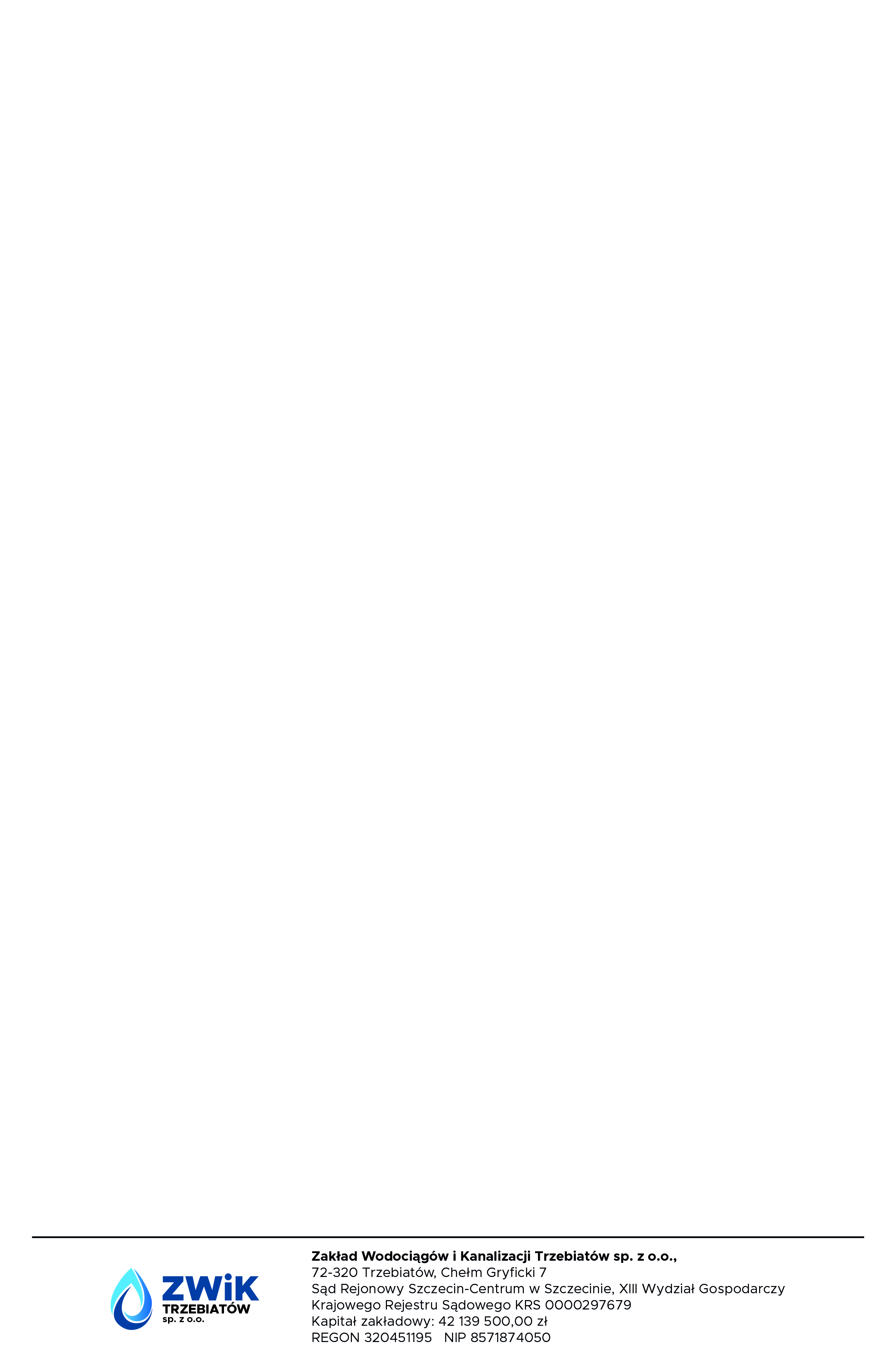 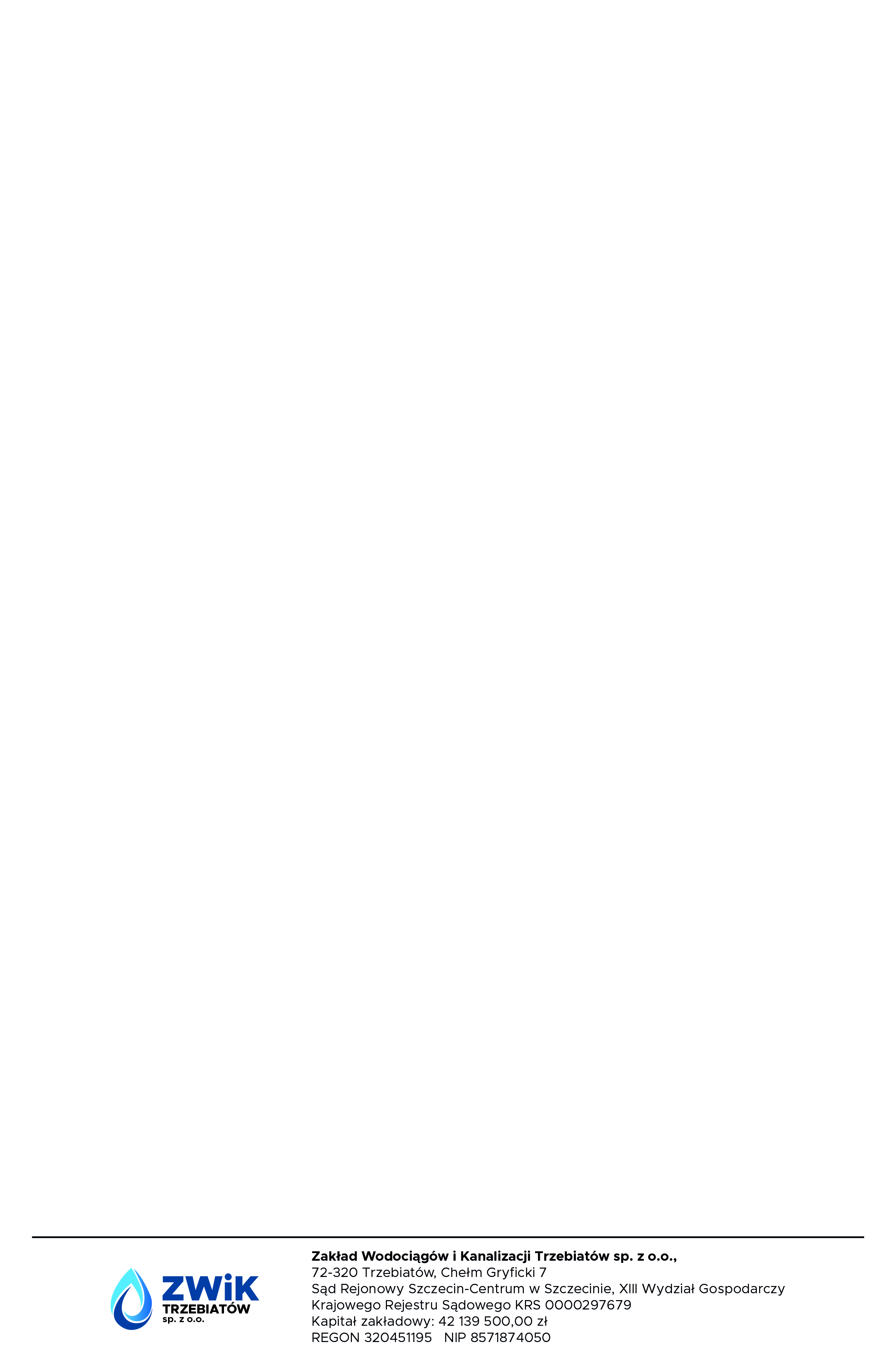    Nr Nabywcy 			Adres zamieszkania/siedziba firmyAdres korespondencyjny
Pesel/Nr dowodu osobistego/NIP/KRSTelefon kontaktowy                             Adres e-mailWNIOSEK – ZGŁOSZENIE ZMIANY DANYCH ODBIORCY USŁUG__________________________________________________________________________________________Wnioskodawca zgłasza zmianę: z: ________________________________________________________________________________________na: _______________________________________________________________________________________  					_______________________________						  Podpis WnioskodawcyPotwierdzam zgodność powyższych danych z przedstawionym do wglądu dokumentem:__________________________________________________________________________________________(nazwa dokumentu, numer dokumentu, data wydania dokumentu)                                                                                                                        __________________________________________________				Podpis i pieczątka pracownika ZWiK Trzebiatów Sp. z o.o  NazwiskaAdresu do korespondencji  Adresu zamieszkania Nazwy firmyAdresu siedziby firmyAdresu przyłącza Inne ____________________